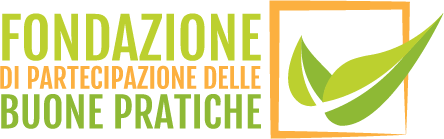 Documento G: Format MANUALE DI DISSEMINAZIONEBUONA PRATICA: riportare la denominazione della praticaInserire almeno una foto rappresentativa della pratica. Altre foto da aggiungere di seguito. immaginePROPONENTE: riportare la denominazione del proponente: nome e cognome se singolo, ragione sociale se organizzazione, elenco persone se è un gruppoDATA DI EMISSIONE: riportare la data della redazione della presente scheda Parte da compilare a cura del consiglio di amministrazione della Fondazione Questa Pratica è stata verificata dalla FONDAZIONE DI PARTECIPAZIONE DELLE BUONE PRATICHE ed è stata rilasciata l’etichetta Buona Pratica n. …., in data ……………, con validità sino al …………Il proponente la buona pratica(descrivi chi sei o chi siete, cosa fate, come e quando avete pensato a questa pratica, ecc. Lunghezza del testo circa 10-20 righi. Mettere una foto)La pratica(dai un nome alla pratica, descrivi sinteticamente che cosa è, a cosa serve, come si usa. . Lunghezza del testo circa 10-20 righi. Mettere una foto)Perché è una buona pratica(in relazione agli aspetti ambientali considerati scrivi quali sono quelli che ritieni più rilevanti per la buona pratica. . Lunghezza del testo circa 10-20 righi.)Descrizione di dettaglio della pratica(riporta un elenco dettagliato del funzionamento e per ogni passaggio descrivi i punti di forza e di debolezza. . Lunghezza del testo circa 20-40 righi. Mettere una foto per ogni fase)Materiali, metodi, strumenti(Elenca i materiali che servono per realizzarla, elenca i metodi che devono essere usati per realizzarla, elenca gli strumenti e/o gli apparecchi che servono per realizzarla. Lunghezza del testo circa 10-30 righi. Mettere una foto per ogni elemento citato)Prestazioni ambientali e sociali(Descrivi quali sono le caratteristiche ambientali e sociali particolari della buona pratica )Cosa fare per riprodurre questa buona pratica(Descrivi in dettaglio come una persona, una organizzazione o una comunità deve procedere per avviare la riproduzione della buona pratica )Contatti(Fornisci gli elementi di contatto per chiedere informazioni: nome, cognome, denominazione organizzazione, telefono, mail, sito web, facebook, ecc. )Pagina bianca